Section IV	Formulaires de soumissionTable des matièresBSF1	Lettre de soumission	BSF1.1    Formulaire de certification d’Entreprise publique	BSF2	Bordereau des Prix des Biens	BSF3	Bordereau des Prix et Calendrier d’exécution des Services connexes	BSF4	Formulaire d’informations sur le Soumissionnaire	BSF5	Informations relatives aux membres de la coentreprise/association	BSF6	Formulaire de Garantie d’offre (Garantie bancaire)	BSF7	Conditions en matière environnementale, sanitaire et sécuritaire	BSF8	Autorisation du fabricant	BSF9	Capacité financière du Soumissionnaire	BSF10	Litiges, arbitrages, actions en justice, plaintes, enquêtes et différends 
                au cours des cinq (5) dernières années	BSF11	Références de contrats antérieurs	BSF12	Formulaire de certificat d’observation des sanctions	Lettre de soumission[Le Soumissionnaire doit compléter ce formulaire conformément aux instructions indiquées. Aucune altération du format du formulaire n’est autorisée et aucune substitution ne sera acceptée.]Objet : Acquisition des équipements technico-pédagogiques destinés aux instituts de la formation professionnelle bénéficiant de l’appui financier du Fonds Charaka/ en 2 lots pour les projets : PR04 IPMLI Fahs Anjra ; PR27 ISTA Had Soualem ; PR32 IFMSAS Oujda ; PR36 IFMSAS Meknès et PR56 IFMTL Nouaceur Casablanca Réf. de l’Appel d’Offres : DAO/CB/MCA-M/EW-39-U lot …../GovMNous, les soussignés, déclarons et attestons que : Nous avons examiné le Dossier d’appel d’offres, y compris ses Addenda émis conformément aux Instructions aux Soumissionnaires, et nous ne formulons aucune réserve.Nous proposons de fournir les Biens et Services Connexes conformément au Dossier d'Appel d'Offres et aux calendriers de livraison spécifiés à la Section V. Spécifications des Biens et Services Connexes.Le prix total de notre Offre, hors rabais offert à l'alinéa (d) ci-dessous, est de : Pour le lot xx, [insérer le prix total de l'Offre en lettres et en chiffres, y compris les différents montants et les monnaies respectives. (en MAD ou en USD)]BSF2 : Bordereau des Prix des Biens Montant : xxx en TTCBSF3 : Bordereau des Prix et Calendrier d’exécution des Services connexes Montant : xxx en TTCLes rabais offerts et les modalités d’application desdits rabais sont les suivants :Rabais : si notre Offre est retenue, les rabais suivants s’appliqueront. [Indiquer en détail chaque rabais offert et l’élément spécifique prévu à la Section V. Spécifications des Biens et Services Connexes, auquel il s'applique.]Modalités d’application des rabais : les rabais s’appliqueront conformément à la méthode suivante: [indiquer en détail la méthode d’application du rabais.]Notre Offre demeure valable à compter de la date limite de soumission des Offres conformément à l’alinéa 25.1 des IS et pendant la période spécifiée à l’alinéa 21.1 des IS, et restera contraignante pour nous et pourra être acceptée à tout moment. avant l'expiration de cette période.Si notre Offre est retenue, nous nous engageons à obtenir une Garantie d’exécution conformément à la clause 16 des CGC telle que décrite à la clause 44 des IS pour  l’exécution du Contrat.Nous ainsi que tous Sous-traitants ou sous-fournisseurs d’une quelconque partie du Contrat avons la nationalité d’un pays éligible [insérer la nationalité du Soumissionnaire, y compris de toutes les parties constituant le Soumissionnaire si le Soumissionnaire est une Co-entreprise ou Association, ainsi que la nationalité de chaque Sous-traitant et fournisseur].Nous ne nous trouvons pas en situation de conflit d’intérêt conformément aux dispositions de la clause 5 des IS. [insérer le cas échéant : «  autres que dans les cas énumérés ci-après]. [Si vous indiquez un ou plusieurs conflits d'intérêts, insérez : « Nous proposons les mesures d’atténuation suivantes pour nos situations de conflit d’intérêt : [Insérer la description des situations de conflit d’intérêt, ainsi que les mesures d'atténuation proposées. »].Notre entreprise, ses associés, y compris les Sous-traitants ou fournisseurs de l’une des parties du Contrat n’ont pas été déclarés inéligibles par l’Acheteur, ou en vertu des lois ou règlements officiels du pays de l’Acheteur conformément aux dispositions de la clause 5 des IS.Nous ne participons pas en tant que Soumissionnaire ou sous-traitant à plus d’une offre dans le cadre de cet appel d’offres.Notre Offre est valide pour une période de [insérer le nombre] jours à compter de la date limite fixée pour la soumission des Offres, conformément au Dossier d’Appel d’Offres, et elle reste contraignante pour nous et peut être acceptée à tout moment avant l’expiration de ce délai.Nous connaissons et respecterons les règles sur les activités interdites, les parties soumises à des restrictions et les critères d’éligibilité énoncées dans les dispositions sur les restrictions quant à l’origine des biens, conformément aux lois, aux réglementations, aux politiques américaines et autres critères, tels que résumés à l’Annexe A du Contrat (Dispositions complémentaires) figurant à la Section VII. Conditions Particulières du Contrat et Annexe du Contrat.Nous avons certifié et signé le Formulaire de certification d’Entreprise publique (BSF1.1).Nous avons pris connaissance de la Politique de la MCC en matière de prévention, de détection et d’atténuation des conséquences des fraudes et de la corruption dans les opérations de la MCC (Politique « Anti-fraude et Anti-corruption (AFC de la MCC). Nous avons adopté des mesures afin d’assurer qu’aucune personne agissant pour notre compte ou en notre nom ne puisse se livrer à des actes de corruption ou à de la fraude tels que décrits à la clause 3 des IS. Dans ce cadre, nous certifions que :les prix de cette Offre ont été établis de manière indépendante, sans aucune consultation, communication ou accord avec un autre Soumissionnaire ou concurrent dans le but de restreindre la concurrence, portant sur les questions suivantes :ces prix ;l’intention de soumettre une Offre ; oules méthodes ou facteurs utilisés pour calculer les prix proposés.Nous ne divulguerons pas volontairement les prix figurant dans cette offre, directement ou indirectement, à d’autres soumissionnaires ou concurrents avant l’ouverture des offres (dans le cas d’une offre présentée sous pli fermé) ou l’adjudication du contrat (dans le cas d’une offre négociée), sauf disposition contraire prévue par la loi, etnous ne tentons pas et ne tenterons pas de persuader un candidat de soumettre ou de ne pas soumettre une offre dans le but de limiter la concurrence.Nous déclarons que nous avons payé ou devons payer les commissions, gratifications ou primes suivantes en lien avec le présent processus de qualification, le processus d’Ordre d’exécution correspondant ou l’exécution du contrat. [Insérer le nom complet de la personne ayant reçu les commissions, gratifications ou primes, son adresse complète, la raison pour laquelle elles ont été versées ainsi que le montant et la monnaie dans laquelle elles ont été payées.] (Si aucune commission, gratification ou prime n’a été versée, indiquer « aucune ».)Il est entendu que cette Offre ainsi que votre acceptation écrite de notre Offre qui figure dans l’Avis d'adjudication du Contrat constituent un contrat contraignant jusqu'à la préparation et la signature d’un Contrat formel.Il est entendu que vous n’êtes pas tenus d’accepter une quelconque Offre, ou même l’Offre de moindre coût que vous recevez.Nous avons pris des mesures pour nous assurer qu’aucune personne agissant pour notre compte ou en notre nom ne se livrera pas à des pratiques de corruption.Nous déclarons par la présente que nous ne sommes pas engagés dans des activités interdites décrites dans la Politique de la MCC en matière de Lutte contre la Traite des Personnes, et que nous ne faciliterons pas et n’autoriserons pas ces activités interdites tout au long de la durée du Contrat. Par ailleurs, nous garantissons que les activités interdites décrites dans la Politique de la MCC en matière de Lutte contre la Traite des Personnes ne seront pas tolérées de la part de nos employés, de nos Sous-traitants/fournisseurs et de leurs employés respectifs. Enfin, nous reconnaissons que la participation à de telles activités serait une cause valide de suspension ou de cessation d’emploi ou de résiliation du Contrat.Nous comprenons et acceptons sans condition que, conformément à l’alinéa 42.1 des IS, toute contestation ou remise en cause de la procédure ou des résultats du présent marché peut être portée uniquement par le biais du Système de Contestation des Soumissionnaires (SCS) de l’Acheteur.Nous reconnaissons que notre signature numérique/numérisée est valide et juridiquement contraignante.Formulaire de certification d’Entreprise publiqueLes Entreprises publiques ne sont pas autorisées à soumettre des Offres pour des marchés financés par la MCC en vue de la fourniture de biens ou travaux. Ainsi, une Entreprise publique i) ne peut pas être partie à un contrat de fourniture de biens ou de travaux financé par la MCC et attribué à la suite d’un appel d'offres concurrentiel ouvert ou restreint, d’une passation de marché par entente directe ou de la sélection d’un fournisseur unique ; et ii) ne peut pas être préqualifiée ou présélectionnée pour un contrat financé par la MCC et devant être attribué par ces méthodes.Cette interdiction ne s’applique pas aux unités en régie ou aux établissements d’enseignement et centres de recherche du secteur public, par des entités statistiques ou cartographiques, ou à d’autres structures techniques du secteur public qui n’ont pas été constituées principalement à des fins commerciales, ou pour lesquelles une dérogation a été accordée par la MCC conformément à la Partie 7 des Directives relatives à la Passation des marchés du Programme de la MCC. La politique intégrale est consultable sur la page « Compact Procurement Guidelines » du site web de la MCC (www.mcc.gov/ppg). Dans le cadre de la vérification de l'éligibilité pour ce marché, veuillez remplir le formulaire ci-dessous pour indiquer le statut de votre entité. Le Formulaire de certification doit être fourni avec l'Offre, QUEL QUE SOIT LE STATUT DE VOTRE ENTITÉ.Aux fins de ce formulaire, le terme « Gouvernement » désigne un ou plusieurs gouvernements, y compris toute agence, administration, département ou autre organisme gouvernemental à un quelconque niveau (national ou infranational).CERTIFICATION Dénomination sociale du Soumissionnaire :________________________________________________________________Dénomination sociale du Soumissionnaire dans la langue et l’écriture du Pays de constitution (si elle est différente de celle indiquée ci-dessus) :________________________________________________Adresse du siège social ou de l’établissement principal du Soumissionnaire :________________________________________________________________________________________________________________________________________________Nom complet de trois (3) responsables qui occupent des postes de direction au sein de l’entité du Soumissionnaire (pour tout Soumissionnaire qui est une entité) :________________________________________________________________________________________________________________________________________________Dénomination sociale de l’entité-mère ou des entités-mères du Soumissionnaire (le cas échéant ; indiquez si le Soumissionnaire n’a pas d’entité-mère) :________________________________________________________________Dénomination sociale de l’entité-mère ou des entités-mères du Soumissionnaire dans la langue et l’écriture du Pays de constitution (si celle-ci est différente de celle indiquée ci-dessus) :________________________________________________Adresse(s) du siège social ou de l’établissement principal de l’entité-mère ou des entités-mères du Soumissionnaire (le cas échéant) :________________________________________________________________________________________________________________________________________________Un Gouvernement détient-il une participation majoritaire ou dominante (que ce soit sur la base du montant de la participation ou des droits de vote) dans votre capital ou détient-il une autre participation lui conférant des droits de propriété (que ce soit directement ou indirectement, et que ce soit par le biais de fiduciaires, d’agents ou par d’autres moyens) ?Oui   Non Si votre réponse à la question 1 est oui, quel type d’entreprise publique êtes-vous :Unité en régie 								Oui   Non Établissement d’enseignement					Oui   Non Centre de recherche							Oui   Non Entité statistique   						Oui    Non Entité cartographique   						Oui    Non Autre entité technique n’étant pas constituée essentiellement à des fins commerciales 								Oui    Non Quelle que soit votre réponse à la question 1, veuillez répondre à la question suivante :Recevez-vous des subventions ou paiements (y compris toute forme de crédit subventionné) ou toute autre forme d’assistance (financière ou autre) d’un gouvernement ?										Oui   Non Si oui, veuillez décrire : ____________________________________________________Un gouvernement vous a-t-il accordé des droits ou avantages légaux ou économiques spéciaux ou exclusifs pouvant affecter la compétitivité de vos biens, travaux ou services, ou influencer par ailleurs vos décisions commerciales ?				Oui   Non Si oui, veuillez décrire : ___________________________________________________Un gouvernement peut-il vous imposer ou ordonner l’une des mesures suivantes à votre égard :la restructuration, fusion ou dissolution de votre entité, ou la constitution ou l’acquisition de toute filiale ou autre société affiliée par votre entité ? Oui    Non la vente, la location, l’hypothèque, le nantissement ou la cession de vos principaux actifs, corporels ou incorporels, que ce soit ou non dans le cours normal des affaires ? Oui    Non la fermeture, la délocalisation ou l’altération substantielle de la production, de l’exploitation ou d’autres activités importantes de votre entité ?		Oui   Non l’exécution, résiliation ou non-exécution par votre entité de contrats importants ?							Oui    Non la nomination ou le licenciement de vos directeurs, cadres dirigeants, responsables ou cadres supérieurs, ou peut-il participer à la gestion ou au contrôle de vos activités ?					Oui    Non Avez-vous jamais appartenu à l’État ou été contrôlé par l’État ?							Oui   Non Si votre réponse à la question 4 est oui, veuillez répondre aux questions suivantes :Pendant combien de temps avez-vous appartenu à l’État ? _________________Quand avez-vous été privatisé ? ________________________Recevez-vous des subventions ou paiements (y compris toute forme de crédit subventionné) ou toute autre forme d’assistance (financière ou autre) d’un gouvernement ?																															Oui   Non Si oui, veuillez décrire : __________________________________________________Même s’il ne détient pas la majorité du capital de votre entité ou ne la contrôle pas, un gouvernement continue-t-il à détenir une participation ou un pouvoir de prise de décisions dans votre entité ou dans vos activités ?Oui   Non Si oui, veuillez décrire : __________________________________________________Versez-vous de l’argent à un État autre que les impôts ou taxes dans le cours normal de vos activités, dans des pourcentages et des montants équivalents à ceux versés par d’autres entreprises non publiques dans votre pays qui exercent la même activité ? 							Oui   Non Si oui, veuillez décrire : __________________________________________________Les participants doivent noter ce qui suit : Avant d’annoncer le nom du Soumissionnaire retenu, ou la liste de Soumissionnaires préqualifiés pour ce marché, l’Acheteur vérifie l’éligibilité de ce(s) Soumissionnaire(s) auprès de la MCC. La MCC conserve une base de données (en interne, par la voie de services d’abonnement ou des deux façons) sur les Entreprises publiques connues, et des recherches sur cette base de données permettront d’établir si le Soumissionnaire retenu ou pré-qualifié concerné par la présente disposition figure dans cette base de données. Le Soumissionnaire retenu fera l’objet de recherches complémentaires si jugé nécessaire par la MCC au vu des circonstances.Toute fausse déclaration faite par une entité soumettant une Offre pour ce marché peut être considérée comme une « pratique frauduleuse » aux fins des Directives relatives à la Passation des marchés du Programme de la MCC et de toutes autres politiques ou directives applicables de la MCC, y compris la Politique de la MCC en matière de prévention, de détection et de correction de la fraude et de la corruption  dans le cadre des activités de MCC.Toute entité qui aura été jugée par la MCC comme s’étant constituée, comme ayant sous-traité une partie quelconque de son contrat financé par la MCC ou comme s’étant associée par ailleurs à une autre entité dans le but d’éviter ou de contourner les stipulations des Directives relatives à la Passation des marchés du Programme de la MCC, ou dont l’effet potentiel ou réel de cette constitution, sous-traitance ou association est d’éviter ou de contourner lesdites Directives, pourra être considérée comme une Entreprise publique aux fins de ces Directives.Toute accusation crédible selon laquelle une entité qui a soumis une Offre en réponse au présent appel d’offres est une Entreprise publique non autorisée à soumettre une offre conformément aux Directives relatives à la Passation des marchés du Programme de la MCC doit faire l’objet d’un examen dans le cadre de la procédure de contestation des Soumissionnaires conformément à ces Directives et être remise en cause par le biais du Système de contestation des soumissionnaires (SCS) de l’Entité MCA.Je certifie par les présentes que les renseignements fournis ci-dessus sont exacts et sincères à tous égards importants et que toute inexactitude des renseignements fournis, fausse déclaration ou omission de fournir les informations demandées dans ce certificat peut être considérée comme relevant de la « fraude » aux fins des Directives relatives à la Passation des marchés du Programme de la MCC et d’autres politiques ou directives applicables de la MCC, y compris la Politique de la MCC en matière de prévention, de détection et de répression de la fraude et de la corruption dans le cadre des activités de la MCC.Signataire autorisé : _________________________   Date :   ________________Nom du signataire en caractères d’imprimerie : ____________________________________Bordereau des Prix des Biens Objet : Acquisition des équipements technico-pédagogiques destinés aux instituts de la formation professionnelle bénéficiant de l’appui financier du Fonds Charaka/ en 2 lots pour les projets : PR04 IPMLI Fahs Anjra ; PR27 ISTA Had Soualem ; PR32 IFMSAS Oujda ; PR36 IFMSAS Meknès et PR56 IFMTL Nouaceur Casablanca Réf. de l’Appel d’Offres : DAO/CB/MCA-M/ EW-39-U Lots U1 et U4/GovMLot U1 : CuisineNom du Soumissionnaire __________________________Signature du Soumissionnaire _________________________ Date ____________________Lot U4 : Matériel informatique et audiovisuelNom du Soumissionnaire __________________________Signature du Soumissionnaire _________________________ Date ____________________Bordereau des Prix et Calendrier d’exécution des Services connexesObjet : Acquisition des équipements technico-pédagogiques destinés aux instituts de la formation professionnelle bénéficiant de l’appui financier du Fonds Charaka/ en 2 lots pour les projets : PR04 IPMLI Fahs Anjra ; PR27 ISTA Had Soualem ; PR32 IFMSAS Oujda ; PR36 IFMSAS Meknès et PR56 IFMTL Nouaceur Casablanca Réf. de l’Appel d’Offres : DAO/CB/MCA-M/ EW-39-U Lots U1 et U4/GovMLot U1 : CuisineNom du Soumissionnaire __________________________Signature du Soumissionnaire _________________________ Date ____________________Lot U4 : Matériel informatique et audiovisuelNom du Soumissionnaire __________________________Signature du Soumissionnaire _________________________ Date ____________________Formulaire d’informations sur le SoumissionnaireObjet : Acquisition des équipements technico-pédagogiques destinés aux instituts de la formation professionnelle bénéficiant de l’appui financier du Fonds Charaka/ en 2 lots pour les projets : PR04 IPMLI Fahs Anjra ; PR27 ISTA Had Soualem ; PR32 IFMSAS Oujda ; PR36 IFMSAS Meknès et PR56 IFMTL Nouaceur Casablanca Réf. de l’Appel d’Offres : DAO/CB/MCA-M/ EW-39-U Lots U1 et U4/GovMLes informations fournies ci-dessus par les Soumissionnaires sont utilisés aux fins de la post-qualification comme indiqué à la clause 38 des IS. Ces informations ne doivent pas être insérées dans le Contrat. Le Soumissionnaire doit adapter ce formulaire, le cas échéant. Les sections pertinentes des documents joints doivent être traduites en français.Informations relatives aux membres de la coentreprise/associationObjet : Acquisition des équipements technico-pédagogiques destinés aux instituts de la formation professionnelle bénéficiant de l’appui financier du Fonds Charaka/ en 2 lots pour les projets : PR04 IPMLI Fahs Anjra ; PR27 ISTA Had Soualem ; PR32 IFMSAS Oujda ; PR36 IFMSAS Meknès et PR56 IFMTL Nouaceur Casablanca Réf. de l’Appel d’Offres : DAO/CB/MCA-M/ EW-39-U Lots U1 et U4/GovMLes informations susmentionnées doivent être renseignées sur chacun des membres de la coentreprise/association.Joindre l’accord passé entre tous les membres de la coentreprise/association (et qui a force obligatoire pour tous les membres), démontrant que :tous les membres sont conjointement et solidairement responsables de l'exécution du Contrat conformément aux termes et conditions du Contrat ;un des membres est nommé représentant de la coentreprise/association, autorisé à engager des dépenses et à recevoir des instructions pour et au nom de tous les membres de la coentreprise//association ; etl'exécution de l'ensemble du Contrat, y compris le paiement, se fait exclusivement avec le membre représentant de la coentreprise/association.Formulaire de Garantie d’offre (Garantie bancaire)[À la demande du Soumissionnaire, la banque doit remplir le formulaire conformément aux instructions données]Banque : [Nom de la banque et adresse de l’agence ou de la succursale qui délivre la Garantie]Bénéficiaire : [Nom et Adresse de l’Acheteur]Date : [insérer la date]Garantie d’Offre n° : ________________Nous avons été informés que [insérer le nom du Soumissionnaire] (ci-après dénommé « le Soumissionnaire ») vous a soumis son Offre datée [insérer le jour, le mois et l’année] (ci-après dénommée « l’Offre ») pour la fourniture de [insérer le nom des Services] en réponse à l’Appel d’Offres N° susmentionné.Par ailleurs, nous comprenons que, selon vos conditions, les Offres doivent être accompagnées par une Garantie d’offre.À la demande du Soumissionnaire, nous [insérer le nom de la Banque] nous engageons par la présente, irrévocablement à vous payer, à votre première demande la somme ou les sommes que vous pourriez réclamer dans la limite de [insérer le montant en chiffres] ([insérer le montant en lettres]). Votre demande de paiement doit être accompagnée d’une déclaration écrite indiquant que le Soumissionnaire a manqué à l’une des obligations auxquelles il est tenu en vertu de l’Offre, à savoir :s’il retire son Offre pendant la durée de validité de l’Offre [insérer les dates de la durée de validité de l’Offre] qu’il a indiquée dans son Formulaire de soumission, sauf indications contraires à l’alinéa 22.2 des Instructions aux Soumissionnaires ; ousi, après avoir été avisé qu’il a soumis l’Offre au moindre coût, i) il n’accepte pas la correction par l’Acheteur des erreurs qui figurent dans son Offre, conformément aux dispositions de la clause 32 ; ousi, après avoir été avisé de l’acceptation de son Offre par l’Acheteur, il refuse dans le délai prévu de :fournir la Garantie d’exécution, conformément aux dispositions de la clause 16 des CGC comme indiqué à la clause 44 des IS, oud’exécuter le Contrat, conformément aux dispositions de la clause 43 des IS.Cette garantie expirera : a) si le Contrat est attribué au Soumissionnaire, lorsque nous recevons une copie du Contrat signé par le Soumissionnaire et de la garantie d’exécution émise en votre nom, selon les instructions du Soumissionnaire ; ou b) si le Contrat n’est pas attribué au Soumissionnaire, à la première des deux dates suivantes : i) lorsque nous recevons copie de votre notification au Soumissionnaire du nom du soumissionnaire retenu et de la signature du Contrat et de la fourniture de la garantie d’exécution par ce dernier ; ou ii) vingt-huit (28) jours suivant l’expiration de la période de validité de l’Offre du Soumissionnaire.Par conséquent, toute demande de paiement en vertu de la présente garantie doit être reçue par nos services à cette date au plus tard.[La banque émettrice devra supprimer les mentions inutiles]. Nous confirmons que [nous sommes une institution financière dûment autorisée à fournir cette garantie dans le pays de l’Acheteur] [OU] [nous sommes une institution financière située en dehors du pays de l’Acheteur, mais nous avons une institution financière correspondante située dans le pays de l’Acheteur qui assurera l’exécution de cette Garantie. Le nom de notre banque correspondante et ses coordonnées sont les suivants : [indiquer le nom, l’adresse, le numéro de téléphone et l’adresse électronique].La présente Garantie est soumise aux Règles uniformes relatives aux garanties, Publication 758 de la Chambre de commerce internationale, Révision de 2010, sauf stipulations contraires susmentionnées.Conditions en matière environnementale, sanitaire et sécuritaireObjet : Acquisition des équipements technico-pédagogiques destinés aux instituts de la formation professionnelle bénéficiant de l’appui financier du Fonds Charaka/ en 2 lots pour les projets : PR04 IPMLI Fahs Anjra ; PR27 ISTA Had Soualem ; PR32 IFMSAS Oujda ; PR36 IFMSAS Meknès et PR56 IFMTL Nouaceur Casablanca Réf. de l’Appel d’Offres : DAO/CB/MCA-M/ EW-39-U Lots U1 et U4/GovMNous, les soussignés, déclarons et attestons que : les fiches de données, licences, permis ou autres documents de santé et de sécurité (« S&S ») ci-joints, énumérés ci-dessous et exigés à la Section V. Spécifications des Biens et Services Connexes sont à jour et valides ; et les  licences, permis ou autres documents environnementaux et sociaux ci-joints, énumérés ci-dessous et exigés à la Section V. Spécifications des Biens et Services Connexes sont à jour et valides ; etAutorisation du fabricantObjet : Acquisition des équipements technico-pédagogiques destinés aux instituts de la formation professionnelle bénéficiant de l’appui financier du Fonds Charaka/ en 2 lots pour les projets : PR04 IPMLI Fahs Anjra ; PR27 ISTA Had Soualem ; PR32 IFMSAS Oujda ; PR36 IFMSAS Meknès et PR56 IFMTL Nouaceur Casablanca Réf. de l’Appel d’Offres : DAO/CB/MCA-M/ EW-39-U Lots U1 et U4/GovMCette autorisation doit être à l’en-tête du Fabricant, et signée par une personne dûment habilitée à signer des documents qui engagent le Fabricant. Le Soumissionnaire doit inclure la présente lettre d’autorisation dans son Offre, si cela est prévu dans la FDAO.]ATTENDU QUE Nous soussignés, [insérer le nom du Fabricant] sommes fabricant réputé de [indiquer les Biens produits] ayant nos usines [indiquer adresse de l’usine]PAR CONSEQUENT, nous autorisons par les présentes [insérer le nom du Soumissionnaire] à soumettre une Offre en réponse à l’Appel d’Offres susmentionné. L’Appel d’Offres vise à fournir les Biens suivants : [Insérer  la description des Biens fabriqués par nous], et à éventuellement négocier et signer un Contrat avec vous pour la fourniture de ces Biens.ETNous confirmons toutes nos garanties et nous nous portons garants conformément à la clause 26 des Conditions Générales du Contrat  pour les Biens proposés pour cet Appel d’Offres. Capacité financière du Soumissionnaire[La capacité financière du Soumissionnaire à fournir les Biens demandés, est impérative. Le Soumissionnaire doit fournir des informations sur sa situation financière. Cette exigence peut être satisfaite par la présentation de l’un des documents suivants : les états financiers vérifiés des trois (3) dernières années accompagnés des lettres des auditeurs, OU les états financiers certifiés des trois (3) dernières années, accompagnés des lettres des déclarations fiscales.L'absence de présentation de l’un des deux documents attestant de la capacité financière du Soumissionnaire peut entraîner le rejet de l’Offre.Si l'Offre est présentée par une coentreprise ou autre association, chacun des membres de la coentreprise/l’association doit présenter ses états financiers. Les rapports doivent être présentés selon la taille des associés dans la coentreprise/association, du plus grand au plus petit associé. L'Acheteur se réserve le droit de demander des informations supplémentaires sur la capacité financière  du Soumissionnaire. Un Soumissionnaire qui ne démontre pas grâce à ses documents financiers qu'il a la capacité financière nécessaire pour fournir les Bien demandés peut être disqualifié.]Procès, litiges, arbitrages, actions en justice, plaintes, enquêtes et différends actuels ou passés auxquels le Soumissionnaire est partieLe Soumissionnaire, ou une société ou entité apparentée, est actuellement, ou a été, au cours des cinq (5) dernières années, impliqué dans un procès, un litige, un arbitrage, une action en justice, une plainte, une enquête ou un différend dont la procédure ou le résultat pourrait raisonnablement être interprété par l’Acheteur comme pouvant avoir ou ayant un impact sur la situation financière du Soumissionnaire d’une manière pouvant affecter négativement la capacité du Soumissionnaire à satisfaire à l’une quelconque de ses obligations en vertu du Contrat : Non :____ Oui :______ (Si Oui, voir ci-après)Références de contrats antérieursChaque Soumissionnaire ou partie à une coentreprise/association composant le Soumissionnaire doit compléter le formulaire ci-après et inclure des informations relatives à tous les contrats financés par la MCC (soit directement avec la MCC, soit avec une Entité du Millennium Challenge Account, n’importe où dans le monde) auxquels le Soumissionnaire ou un membre d’une coentreprise/association composant le Soumissionnaire est ou a été partie, que ce soit à titre d’entrepreneur principal, de société affiliée, d’associé, de filiale, de Sous-traitant ou à tout autre titre.Formulaire de certificat d’observation des sanctionsConformément à la Clause G des Dispositions complémentaires qui figurent à l’Annexe A du Contrat, le présent formulaire doit être complété par le Soumissionnaire lors de la soumission de l’Offre et, si retenu, par le Fournisseur dans un délai de 28 jours à compter de la date de réception de la Lettre d’Acceptation et de l’Accord contractuel. Le Fournisseur le soumettra par la suite le dernier jour ouvrable avant le dernier jour de chaque trimestre (31 mars, 30 juin, 30 septembre et 31 décembre) après la signature du Contrat financé par la MCC, tout au long de la durée du Contrat. Le formulaire doit être soumis à l'Agent de Passation de Marchés de l'Entité MCA au moment de la soumission de l’Offre insérer le courrier électronique de l’Agent de passation de marché de l’Entité MCA), et à l’Agent financier de l’Entité MCA par la suite [insérer le courrier électronique de l’Agent financier de l’Entité MCA] et un exemplaire envoyé à la MCC à l'adresse suivante : sanctionscompliance@mcc.gov. Pour éviter tout doute, conformément aux Directives relatives à la Passation des marchés de la MCC, signaler la fourniture d’une aide et de ressources substantielles (comme définis ci-après) à une personne ou une entité figurant sur les listes énumérées n'entraîne pas nécessairement la disqualification du Soumissionnaire ou l'annulation du Contrat. Cependant, ne pas signaler la fourniture de cette aide et de ces ressources substantielles, ou toute fausse déclaration similaire, intentionnelle ou due à une négligence, est un motif de disqualification du Soumissionnaire ou d'annulation du Contrat, et peut exposer ce Soumissionnaire ou Fournisseur à des poursuites pénales, civiles ou d’un recours administratif selon le cas en vertu de la loi aux États-Unis.Les instructions pour compléter ce formulaire figurent ci-dessous :Dénomination sociale complète du Soumissionnaire/Fournisseur :_____________Nom complet et numéro du Contrat : _____________________________________________L’Entité MCA avec laquelle le Contrat a été signé :__________________________________Je certifie par les présentes que les informations fournies ci-dessus sont exactes et sincères à tous points importants et que toute inexactitude des renseignements fournis, fausse déclaration ou omission de fournir les informations demandées dans ce certificat peut être considérée comme une « fraude » conformément aux dispositions des IAS, du Contrat passé entre le Fournisseur et l'Entité MCA, des Directives relatives à la Passation des marchés du Programme de la MCC et d’autres politiques ou directives applicables de la MCC, y compris de la politique de la MCC en matièrede prévention, de détection et de correction de la fraude et de la corruption dans les opérations de la MCC.Signataire autorisé : __________________________________ Date : ____________________Nom du signataire en caractères d’imprimerie __________________________________INSTRUCTIONS POUR COMPLETER LE FORMULAIRE DU CERTIFICAT DE RESPECT DES SANCTIONS :Le Soumissionnaire/Fournisseur doit suivre les procédures suivantes pour vérifier l’éligibilité des entreprises, du personnel clé, des sous-traitants, des vendeurs, des fournisseurs et des bénéficiaires du financement, conformément à l’Annexe A du Contrat, intitulée « Dispositions Complémentaires », notamment à la Clause G « Respect des lois relatives à la lutte contre le financement du terrorisme et des autres restrictions », ainsi jointe ci-dessous par souci de convenance. Sur la base des résultats de ces vérifications d’éligibilité, le Soumissionnaire/Fournisseur doit fournir la certification applicable dans le formulaire de certification ci-joint.  Notez qu’aux fins de la présente certification, les Soumissionnaires/Prestataires de services ne sont tenus de soumettre des documents à l'appui détaillés sur les vérifications d’éligibilité ainsi que leur formulaire de certification que si le Soumissionnaire/Fournisseur identifie des résultats défavorables ou négatifs.  Si ce n’est pas le cas, les Soumissionnaire/Fournisseur sont libres de marquer le formulaire de certification en conséquence et de le soumettre au destinataire approprié (bien que le Soumissionnaire/Fournisseur doit tenir des registres selon les instructions ci-dessous).Le Soumissionnaire/Fournisseur doit vérifier que l’individu, la société ou l’entité ayant accès au financement de la MCC ou en bénéficiant, y compris le personnel du Soumissionnaire/Fournisseur, Sous-traitant, vendeurs, fournisseurs, et bénéficiaires ne figurent sur aucune des listes suivantes (ou, dans le cas d'#8-dessous, n’est pas un ressortissant d’un pays figurant sur cette liste ou associé à celui-ci) : Liste des entreprises radiées du système SAM ou « System for Award Management (SAM)) Excluded Parties List »https://www.sam.gov/SAM/pages/public/searchRecords/search.jsfListe des entreprises radiées du système de la Banque mondiale ou « World Bank Debarred List »https://www.worldbank.org/debarrListe des nationaux spécifiquement désignés établie par le Bureau du contrôle des avoirs étrangers du Département du trésor Américain ou « US Treasury, Office of Foreign Assets Control, Specially Designated Nationals (SDN) List »https://sanctionssearch.ofac.treas.gov/Liste des personnes exclues par le Bureau de l’industrie et de la sécurité du Département du commerce Américain ou « US Department of Commerce, Bureau of Industry and Security, Denied Persons List »https://www.bis.doc.gov/index.php/the-denied-persons-listListe des entreprises radiées par la Direction des contrôles du commerce liés à la défense du Département d'État ou « US State Department, Directorate of Defense Trade Controls, AECA Debarred List »https://www.pmddtc.state.gov/ddtc_public?id=ddtc_kb_article_page&sys_id=c22d1833dbb8d300d0a370131f9619f0Liste des organisations terroristes étrangères désignées par le Département d'État ou « US State Department, Foreign Terrorist Organizations (FTO) List »https://www.state.gov/foreign-terrorist-organizations/Décret 13224 du Département d’Etat  ou  « Executive Order 13224 » https://www.state.gov/executive-order-13224/Liste des pays désignés par les États-Unis comme parrainant le terrorisme ou « US State Sponsors of Terrorism List »https://www.state.gov/state-sponsors-of-terrorism/En plus de ces listes, avant de fournir une aide ou des ressources substantielles à une personne ou une entité, le Soumissionnaire/Fournisseur doit examiner également toutes les informations sur cette personne ou entité dont il a connaissance et toutes les informations publiques raisonnablement disponibles ou dont il devrait avoir connaissance.  La documentation du processus prend deux formes. Le Soumissionnaire/Fournisseur doit préparer un tableau répertoriant chaque membre du personnel, Fournisseur, Sous-traitant, vendeur, fournisseur et bénéficiaire intervenant dans le Contrat, conformément au tableau qui figure ci-dessous.Le Soumissionnaire/Fournisseur doit indiquer la date à laquelle la recherche a été effectuée auprès de chaque source de vérification de l’éligibilité, et déterminer si le membre du personnel, Fournisseur, Sous-traitant, vendeur, fournisseur ou bénéficiaire est éligible – c’est-à-dire qu’il n’est inscrit sur la liste d’aucune des sources de vérification de l’éligibilité.En outre, les listes 1. liste de entreprises radiées dans le système SAM, 3. liste des nationaux spécifiquement désignés établie par le Bureau du contrôle des avoirs étrangers du  Département du trésor Américain (SDN) et 5. liste de entreprises exclues par la Direction des contrôles du commerce liés à la défense du Département d'État (AECA) étant des bases de données consultables, affichant les résultats de recherche sur une page, après avoir saisi le nom à rechercher, le Soumissionnaire/Fournisseur doit imprimer et conserver pour chaque membre du personnel, Fournisseur, Sous-traitant, vendeur, fournisseur ou bénéficiaire la page de résultats de la recherche générée par chaque source de vérification de l’éligibilité, qui se présente comme suit : « Exclusion active? Non » ou « Aucun résultat trouvé » (dans le cas de la liste des entreprises radiées dans le système SAM), « Votre recherche n'a retourné aucun résultat » (dans le cas de la liste des nationaux spécifiquement désignés établie par le Bureau du contrôle des avoirs étrangers du Département du trésor Américain (SDN)) « Aucun résultat dans la liste des entreprises légalement exclues à l'aide de ce filtre. » ou « Aucun résultat dans la liste des entreprises administrativement exclues à l'aide de ce filtre » (dans le cas de la liste de entreprises exclues par la Direction des contrôles du commerce liés à la défense du Département d'État (AECA)). Dans le cas de la liste 2. liste de entreprises radiées dans le système de la Banque mondiale le tableau 1 entreprises et individus exclus affichera un champ vierge qui indique qu’aucun résultat n’a été trouvé. Pour les listes 4. liste des personnes exclues par le Bureau de l’industrie et de la sécurité du Département du commerce américain, liste 6. liste des organisations terroristes étrangères désignées par le Département d'État (FTO) et 7 décret 13224 du Département d’Etat, il n’y a pas de base de données consultable fournie, de sorte que le Soumissionnaire/Fournisseur examinera chaque liste et confirmera qu’elle ne nomme pas les entreprises ou les personnes identifiées dans le tableau ci-dessus.Si un dossier négatif a été trouvé pour un ou plusieurs individus ou une ou plusieurs entités, y compris pour le Soumissionnaire/Fournisseur lui-même, ce dernier doit effectuer une recherche supplémentaire pour établir si le résultat de la recherche est « un faux positif » (une personne dont le nom correspond au nom d’une personne inscrite sur une liste de sanctions, mais qui est une personne différente).S’il s’agit d’un faux positif, le Soumissionnaire/Fournisseur marquera le membre du personnel, Fournisseur, Sous-traitant, vendeur, fournisseur ou bénéficiaire comme éligible, et conservera le résultat de la recherche qui confirme son éligibilité.Si, le résultat de la recherche montre que les membres du personnel, Fournisseurs, Sous-traitants, vendeurs, fournisseurs ou bénéficiaires sont inéligibles à ce stade, l'Entité MCA déterminera s'il est possible dans les circonstances d'autoriser le Soumissionnaire/Fournisseur à procéder à un remplacement. Cette décision sera prise au cas par cas, et nécessitera l'approbation de la MCC, quelle que soit la valeur estimée du contrat proposé.En outre, conformément à l’alinéa P1.A.1.7 des Directives relatives à la Passation des marchés du Programme de la MCC, le Soumissionnaire/Fournisseur doit s’assurer que le financement MCC n’est pas utilisé pour des biens ou des services provenant d’un pays ou d’une entreprise qui est constituée, basée ou qui exerce une partie importante de ses activités dans un pays, soumis à des sanctions par pays ou à d’autres restrictions en vertu de la loi des États-Unis, y compris dans les pays désignés par les États-Unis comme parrainant le terrorisme  https://www.state.gov/state-sponsors-of-terrorism/. Le Soumissionnaire/Fournisseur conserve tous ces documents qui font partie de l’ensemble du dossier du Contrat passé avec l’Entité MCA, tout au long de la durée du Contrat, et après l’achèvement du Contrat pour une période ultérieure telle que visée aux dispositions du Contrat (généralement cinq ans après la date d’achèvement du Programme Compact ou du Programme Seuil). L’Entité MCA, la MCC ou leurs représentants doivent avoir accès à ces documents conformément aux dispositions du Contrat régissant l’accès aux documents, ainsi que  Bureau de l’inspecteur général de l’USAID (responsable de la surveillance des opérations du MCC), sur demande de celui-ci. Annexe A « Dispositions complémentaires, » Paragraphe G « Respect des lois relatives à la lutte contre le financement du terrorisme, et des autres restrictions » La Partie au Contrat n’a pas fourni directement ou indirectement, au cours des dix dernières années, d’aide ou de ressources substantielles, et prendra toutes les mesures raisonnables visant à garantir qu’elle ne fournira pas d’aide ou de ressources substantielles (comme définies ci-dessous) directement ou indirectement, ni permettra sciemment que des fonds (y compris les fonds de la MCC) soient versés à une personne, entreprise ou autre entité connue par lui, ou qu’il est supposé connaître comme étant l’auteur d’actes, de tentatives ou d’encouragement d’actes terroristes, en tant que facilitateur, participant ou personne préconisant des actes terroristes, y compris, à titre indicatif et non limitatif, à des personnes ou entités figurant (i) sur la liste de référence des Ressortissants spécialement désignés et des personnes sous embargo, tenue à jour par le Bureau du département du Trésor américain chargé du contrôle des actifs à l’étranger, cette liste étant disponible à l’adresse www.treas.gov/offices/enforcement/ofac; (ii) sur la liste consolidée des personnes et des entités gérées par le « Comité 1267 » du Conseil de Sécurité des Nations Unies ; (iii) sur la liste tenue à jour sur le site www.sam.gov; ou (iv) sur toute autre liste que l’Entité MCA pourra, en toute circonstance, demander. Aux fins des présentes, L’expression « aide et ressources substantielles » comprend les devises, les instruments monétaires ou financiers, services financiers, logement, formation, conseil ou assistance d’expert, hébergement, faux documents ou fausse identité, matériel de télécommunication, installations, armes, substances mortelles, explosifs, personnel, moyens de transport et autres biens corporels, à l’exception des médicaments et des articles religieux.Le terme « formation » signifie la formation ou l'enseignement destiné à faire acquérir un savoir-faire par opposition à un savoir.L’expression « conseil ou assistance d’expert » signifie les conseils ou l’aide issus de connaissances scientifiques, techniques ou autres connaissances spécialisées.Le Fournisseur s’assure que ses activités au titre du présent Contrat sont conformes à toutes les lois, réglementations et décrets des États-Unis relatifs à la lutte contre le blanchiment d’argent, le financement des activités terroristes, et le commerce des êtres humains, aux lois pénales des États-Unis, aux pratiques commerciales restrictives, aux boycotts, et à toutes autres sanctions économiques, promulgués le cas échéant par voie législative, par décret, par arrêté ou par réglementation, ou tels qu’ils sont appliqués par le Bureau du Département du Trésor des États-Unis chargé du Contrôle des Actifs à l’étranger ou toute autorité gouvernementale qui lui succède, y compris aux articles suivants de la loi : 18 U.S.C. § 1956, 18 U.S.C. § 1957, 18 U.S.C. § 2339A, 18 U.S.C. § 2339B, 18 U.S.C. § 2339C, 18 U.S.C. § 981, 18 U.S.C. § 982,  au Décret 13224, au règlement 15 C.F.R. Partie 760, et à tous les programmes de sanctions économiques énumérés dans le règlement 31 C.F.R., Parties 500 à 598, et s’assure que toutes ses activités au titre du présent Contrat sont conformes aux politiques et procédures de contrôle et de surveillance des opérations visant à vérifier la conformité comme déterminé le cas échéant par la MCC, l’Entité MCA, l’Agent financier ou la Banque autorisée par l’Entité MCA, selon les cas. Le Fournisseur vérifie, ou fait vérifier l’éligibilité de toute personne, entreprise ou toute autre entité ayant accès aux fonds ou en bénéficiant, cette vérification étant effectuée conformément aux procédures énoncées à la Partie 10 des Directives relatives à la Passation des marchés du Programme de la MCC (Procédures de vérification de l’Éligibilité) disponibles sur le site web de la MCC à l’adressewww.mcc.gov/ppg. Le Fournisseur (A) effectue la vérification mentionnée dans ce paragraphe au moins tous les trimestres, ou selon toute autre périodicité raisonnable demandée par l’Entité MCA ou la MCC, le cas échéant, et (B) remet un rapport sur cette vérification périodique à l’Entité MCA et un exemplaire dudit rapport à la MCC.Le Fournisseur est soumis à d’autres restrictions énoncées à la Clause 5.4(b) du Compact et relatives au trafic de stupéfiants, au terrorisme, au trafic sexuel, à la prostitution, à la fraude, au crime, à toute mauvaise conduite nuisible à la MCC ou à l’Entité MCA, à toute activité contraire à la sécurité nationale des États-Unis ou à toute autre activité pouvant affecter fortement ou négativement la capacité du Gouvernement ou de toute autre partie à assurer la mise en œuvre efficace du Programme, ou de tout autre Projet ou à en garantir la mise en œuvre, ou la mise en œuvre de tout autre Projet, ou à s’acquitter de ses responsabilités ou obligations dans le cadre du Compact ou de tout autre document connexe, ou affectant négativement et fortement les actifs du Programme ou les Comptes autorisés.Nom du bénéficiaireAdresseMotifMontantSigné :[insérer le nom en caractère d’imprimerie]En qualité deDûment autorisé(e) à signer des Offres pour le compte et au nom de12345678Élément N°Description des BiensPays d’origineUnitéQuantitéIPMLI Fahs Anjra PR04Quantité ISTA Had SoualemPR27QuantitéIFMSAS Oujda PR32Quantité IFMSAS MeknèsPR36Quantité globalePrix unitaire TTC [en USD ou en MAD]Prix total par élément
(col. 4x5)
TTC [en USD ou en MAD]Prix par élément du transport intérieur et des autres services nécessaires dans le pays de l'Acheteur pour le transport des Biens à leur lieu de destination finale.
TTC [en USD ou en MAD]Prix total par élément
(Col. 6+7)
TTC [en USD ou en MAD]1FOURNEAU SIMPLE SERVICE 4 FEUX A GAZ SUR FOUR A GAZ GN 2/1U22262MARMITE GAZ CHAUFFE DIRECTE U11133SAUTEUSE BASCULANTE GAZ PROPANEU11134FRITEUSE ZONE FROIDE 2 BACS A GAZ PROPANE SUR PLACARD A 2 PORTESU11135BAIN MARIEU11136SALAMANDRE ELECTRIQUEU11137ELEMENT NEUTRE SUR  PLACARDU11138PLACARDS A ROBINETTERIE GAZ PROPANEU11139HOTTE  D'EXTRACTIONU111310MIXEUR A PIED DEMONTABLEU111311FOUR A MICRO ONDEU111312CANIVEAU DE SOL AVEC CAILLEBOTIS (400X400 mm) U813133413CANIVEAU DE SOL AVEC CAILLEBOTIS (800X400 mm)U222614ARMOIRE NEGATIVE FROID VENTILE -18/-21°C U111315ARMOIRE POSITIVE FROID VENTILE +1/4°C  U111316ARMOIRE POSITIVE FROID VENTILE +1/4°C U111317CHAMBRE FROIDE POSITIVEU111318CHAMBRE FROIDE NEGATIVEU111319TABLE DE TRAVAIL MOBILE  U81882521PLONGE BATTERIE INOX 2 BACS AVEC EGOUTTOIRU133722ECHELLE HAUTE GN 1/1 DE 20 NIVEAUX U111323LAVE-MAINS TOUT INOX SUSPENDU U111324POSTE MOBILE DE DESINFECTIONU111325ECHELLE DE DEBARRASSAGE  U111326CHARIOT DE DEBARRASSAGE OU DE SERVICE U111327ARMOIRE DE RANGEMENT  U4441228ETAGERE MOBILE   U222629BILLOTU111330LAVE VAISSELLE A CAPOTU111331LAVE VERRE  U2122732FOUR MIXTE A VAPEUR  DIRECTE DE 10 NIVEAUX GN 1/1 ELECTRIQUEU111333BATTEUR MELANGEUR DE 5 LITRES U111334COMBINE CUTTER COUPE LEGUMES,  U111335BALANCE ELECTRONIQUE U111336BALANCE PESE CARCASSE U111337TRANCHEUR U111338BLENDER ELECTRIQUE U2222839PRESSE AGRUME CUVE U1111440DIABLE U111341SOCLE ROULANT A ROUES NYLON ET CHAPE INOXU111342ESSOREUSE A SALADE MANUELLE U111343CHARIOT ROULANT INOX POUR BALANCE U111344EPLUCHEUSE A LEGUMESU111345MEUBLE BAIN MARIE A EAU SUR MEUBLE CHAUDU111346MEUBLE REFRIGERE AVEC VITRINESU111347Bac gastronorme inox GN 1/1. U5551548Bac gastronorme inox GN 1/2U5551549Bac gastronorme inox GN 1/3U5551550Couvercle gastronorme inox GN 1/1 sans poignéeU5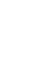 551551Couvercle gastronorme inox GN 1/2 sans poignéeU5551552Couvercle gastronorme inox GN 1/3 sans poignéeU5551553Egouttoir en inox  pour bac gastronorme GN 1/1U222654Egouttoir en inox pour bac gastronorme GN 1/2U222655Egouttoir en inox  pour bac gastronorme GN 1/3U222656Calotte inox  Ø 320 mm ± 10 %U5551557Cul de poule inox  Ø 240mm ± 10 %U222658Passoire conique U222659Couteau d'office U30015015060060Couteau de cuisine U333961Couteau à désosserU333962Couteau à poissonU333963Couteau batteU333964Ciseaux à poisson U333965Ecailleur à poissonU333966Fourchette 2 dents  U333967Fourchette chef 2 dents U333968Scie à viande U333969Fusil mèche rondeU333970Racloir à billot U333971Coupe œufs en quartiers U333972Coupe œufs en rondelles U333973Dérouleur ficelle sur tableU222674Louche inox monobloc Ø 80mm ± 5 %U333975Ecumoire inox monobloc Ø 80mm ± 5 %U333976Araignée acier inoxydable U222677Fouet tout inox longueur de 200 à 250 mmU222678EntonnoirU222679Brosse en inox U5551580Moulin à légumesU222681Mandoline U222682Ouvre boîte U2122783Planche à découperU333984Râpe à muscade U222685Saupoudreuse U222686Seau plastiqueU4441287Mesure litreU222688Distributeur papier alu / film U333989Plateau polypropylène NSF U333990Carafe à eau base carréeU402404012291Coupelle  porcelaine blanche de type écoU40404012092Bol porcelaine blanche de type éco Ø 130mm ± 10 %U30015015060093Fourchette de table de type écoU30015015060094Couteau de table monobloc de type écoU30015015060095Cuillère de table de type écoU30015015060096Cuillère à café de type écoU30020020070097Verre trempé de type éco empilableU30020020070098Saladier granitéU40404012099Pelle spatule en inox extra fort à bout rondU2226100Spatule inox U55515101Assiette plate en porcelaine grand feu inaltérable avec aile largeU300150150600102Tasse à café en porcelaine grand feu inaltérable U300150150600103Sous tasse à café en porcelaine grand feu inaltérable U300150150600104Verre à thé décor type MarocU30050250250850105Ramasse couverts plastique U3339106Plateau rond de service antidérapant U3339107Plateau ovale de service antidérapant U3339108Plateau de service à anse rectangulaire U3339109Moutardier U10101030110Huilier vinaigrierU10101030111Beurrier U10101030112Ramasse miette U10101030113Coupelle à sucre U10101030114Corbeille à pain U10101030115Ramequin en porcelaineU300150150600116Plat ovale inox 18/10 Aile sans motif Dimension 270X175mm ± 10 %U3339117Plat ovale inox 18/10 Aile sans motif Dimension 340X220mm ± 10 %U3339118Saucières  En inox U44412119Moulin à poivre U2226120Moulin à sel U2226121Verre gironne 22 cl U300150150600122Nappe plastiqueU404040120123Serviette de cuisine U404040120124Plaque à pâtisserie tôle acier noir bord pincé 600X400mmU55515125Grille pâtisserie inox de 530 x 325 mmU55515126Grille pâtisserie inox 600 x 400 mm U55515127Couteau à génoiseU2226128Canneleurs inox, gaucherU2226129Canneleurs inox, droitierU2226130Spatule flexible de 180mm± 10 %U2226131Rouleau à pâtisserie nylon 500  Ø 45mm ± 5 %U2226132Cercle à tarte en fer blanc  Ø  de 80mm ± 5 % et une hauteur de 16mm minimumU55515133Cercle à entremets inox  Ø de 80 mm ± 5 % et une hauteur de 35 mm minimumU55515134Cercle à vacherin inox  Ø de 80 mm ± 5 % et une hauteur de 45 mm U55515135Cadre à opéra En inoxU2226136 Moule à madeleineU2226137Moule à brioche en fer blanc  Ø de 90 mm ± 5 %U2226138Moule à charlotte U2226139Tourtière cannelée fond amovible en fer blanc  Ø de 200 mm ± 10 %U2226140Moule à savarin U2226141Caisse à génoise en fer blanc U2226142Moule MillassonU55515143Savarin individuel débouché U3339144Panière à painU2226145Tamis tout inox  U2226146Pinceau  plat U2226147Spatule pâtissièreU2226148Rouleau pic-viteU2226149Pince pâte U2226150Roulette à pâteU2226151Racle tout  nylonU2226152Coupe toutU2226153Pelle aluminium U2226154Noyaux de cuisson en aluminium pur A5 En kg. U2226155Emporte pièce cannelée en nylon boite de 9U2226156Emporte pièce unie en nylon boite de 8U2226157Douille cannelée en polycarbonate 8 dents  Ø 9mmU44412158Douille unie en polycarbonate  Ø 10mmU44412159Saupoudreuse à sucreU44412160Boîte à épicesU44412161Tamis inox Diamètre : 310 mm maille 30 mm ± 10 %U2226162Thermomètre confiseur U2226163Sucrier doseur de sucre U2226164Marmite traiteur en inox   Ø : 27 cm environU2226165Marmite traiteur en inox -  Ø : 35 cm environU2226166Marmite traiteur en inox -  Ø : 50 cm environ U2226167Poêle tôle bleue Ø220 mm ± 10 %U44412168Poêle tôle bleue à crêpe Ø 240 mm ± 10 %U44412169Couscoussier Inox avec CouvercleU2226170Jeu de 5 casseroles en inoxU2226171Collecteur de déchets U44412172ThermosU515516173Théière inoxU3433434105174Bouilloire en aluminiumU313310175Percolateur U313310176Armoire réfrigérée positiveU11114177Moulin à caféU11114178TABLE DE TRAVAIL AVEC BAC GAUCHE  U414413179Machine à caféU111144572682829282910298Prix total de l’Offre TTC [en USD ou en MAD]Prix total de l’Offre TTC [en USD ou en MAD]Prix total de l’Offre TTC [en USD ou en MAD]12345678Élément N°Description des BiensPays d’origineUnitéQuantité IFMTL NouaceurPR 56Prix unitaire TTC [en USD ou en MAD]Prix total par élément
(col. 4x5)
TTC [en USD ou en MAD]Prix par élément du transport intérieur et des autres services nécessaires dans le pays de l'Acheteur pour le transport des Biens à leur lieu de destination finale.
TTC [en USD ou en MAD]Prix total par élément
(Col. 6+7)
TTC [en USD ou en MAD]1Ecran de projection motorisé U162Ecran trépiedU53Imprimante/scanner U54Onduleur 3KVAU35Ordinateur de bureau U596Ordinateur portable type 1Ens67Ordinateur portable type 2  Ens68Photocopieur/ScannerU29ScannerU110Serveur AdminU211Standard téléphonique IPU112Système de VisioconférenceU113Tableau blanc interactifU614Appareil téléphoniques IPU1815Téléviseur 65"U616Vidéo ProjecteurEns2117Wireless Lan - Point d’accès U518Wireless Lan - Contrôleur  U1164Prix total de l’Offre TTC [en USD ou en MAD]Prix total de l’Offre TTC [en USD ou en MAD]Prix total de l’Offre TTC [en USD ou en MAD]1234567ÉlémentDescription des Services connexes (hors transport intérieur et autres services nécessaires dans le pays de l'Acheteur pour le transport des Biens à leur lieu de destination finale.) Pays d’origineDate de livraison au lieu de destination finaleQuantité des unités physiquesPrix unitaire TTCEn USD ou en MADPrix total par élément(Col. 5*6)TTCEn USD ou en MADPrix total de l’Offre TTCEn USD ou en MADPrix total de l’Offre TTCEn USD ou en MAD1234567ÉlémentDescription des Services connexes (hors transport intérieur et autres services nécessaires dans le pays de l'Acheteur pour le transport des Biens à leur lieu de destination finale.) Pays d’origineDate de livraison au lieu de destination finaleQuantité des unités physiquesPrix unitaire TTCEn USD ou en MADPrix total par élément(Col. 5*6)TTCEn USD ou en MADPrix total de l’Offre TTCEn USD ou en MADPrix total de l’Offre TTCEn USD ou en MAD1.	 Constitution ou statut juridique du Soumissionnaire1.	 Constitution ou statut juridique du Soumissionnaire1.	 Constitution ou statut juridique du SoumissionnaireLieu d’enregistrementSiège social2.	 Dénomination sociale de chaque membre de la coentreprise/association (si applicable)2.	 Dénomination sociale de chaque membre de la coentreprise/association (si applicable)2.	 Dénomination sociale de chaque membre de la coentreprise/association (si applicable)[insérer la dénomination sociale de chaque membre de la coentreprise et remplir le Formulaire BFS2 : Formulaire d’informations sur chaque membre de la coentreprise/association][insérer la dénomination sociale de chaque membre de la coentreprise et remplir le Formulaire BFS2 : Formulaire d’informations sur chaque membre de la coentreprise/association]3. Ci-joint des copies :3. Ci-joint des copies :3. Ci-joint des copies :des statuts ou de l’enregistrement du Soumissionnaire mentionné à l’alinéa 1 ci-dessus démontrant que le Soumissionnaire est éligible conformément aux dispositions de la clause 5 des IS ;de la lettre d'intention de constituer une coentreprise/association ou de l’accord de coentreprise/association, le cas échéant, conformément aux dispositions de l’alinéa 5.3 des IS ;de l’autorisation habilitant le signataire à signer au nom du Soumissionnaire conformément aux dispositions de l’alinéa 23.1 des IS ;dans le cas d’une entreprise publique, le formulaire du certification d’Entreprise publique [BSF1.1.]« Cocher » les cases appropriées et joindre les pièces à l’Offre.des statuts ou de l’enregistrement du Soumissionnaire mentionné à l’alinéa 1 ci-dessus démontrant que le Soumissionnaire est éligible conformément aux dispositions de la clause 5 des IS ;de la lettre d'intention de constituer une coentreprise/association ou de l’accord de coentreprise/association, le cas échéant, conformément aux dispositions de l’alinéa 5.3 des IS ;de l’autorisation habilitant le signataire à signer au nom du Soumissionnaire conformément aux dispositions de l’alinéa 23.1 des IS ;dans le cas d’une entreprise publique, le formulaire du certification d’Entreprise publique [BSF1.1.]« Cocher » les cases appropriées et joindre les pièces à l’Offre.des statuts ou de l’enregistrement du Soumissionnaire mentionné à l’alinéa 1 ci-dessus démontrant que le Soumissionnaire est éligible conformément aux dispositions de la clause 5 des IS ;de la lettre d'intention de constituer une coentreprise/association ou de l’accord de coentreprise/association, le cas échéant, conformément aux dispositions de l’alinéa 5.3 des IS ;de l’autorisation habilitant le signataire à signer au nom du Soumissionnaire conformément aux dispositions de l’alinéa 23.1 des IS ;dans le cas d’une entreprise publique, le formulaire du certification d’Entreprise publique [BSF1.1.]« Cocher » les cases appropriées et joindre les pièces à l’Offre.1. 	Constitution ou statut juridique de chacun des membres de la coentreprise/association1. 	Constitution ou statut juridique de chacun des membres de la coentreprise/associationLieu d’enregistrementSiège social2. 	Ci-joint des copies des documents originaux :2. 	Ci-joint des copies des documents originaux :des statuts ou de l’enregistrement de l’entité mentionnée à l’alinéa 1 ci-dessus; démontrant que l’entité est éligible conformément aux dispositions de la clause 5 des IS ;de la lettre d'intention de constituer une coentreprise/association ou de l’accord de coentreprise/association, le cas échéant, conformément aux dispositions de l’alinéa 5.3 des IS ;de l’autorisation habilitant le signataire à signer au nom de l’entité conformément aux dispositions de l’alinéa 24.1 des IS ;dans le cas d’une entreprise publique, le formulaire de certification d’Entreprise publique [ELI-3]« Cocher » les cases appropriées et joindre les pièces à l’Offre.des statuts ou de l’enregistrement de l’entité mentionnée à l’alinéa 1 ci-dessus; démontrant que l’entité est éligible conformément aux dispositions de la clause 5 des IS ;de la lettre d'intention de constituer une coentreprise/association ou de l’accord de coentreprise/association, le cas échéant, conformément aux dispositions de l’alinéa 5.3 des IS ;de l’autorisation habilitant le signataire à signer au nom de l’entité conformément aux dispositions de l’alinéa 24.1 des IS ;dans le cas d’une entreprise publique, le formulaire de certification d’Entreprise publique [ELI-3]« Cocher » les cases appropriées et joindre les pièces à l’Offre.Signé :En qualité de :[insérer le nom en caractère d’imprimerie]Dûment autorisé(e) à signer la Garantie d’Offre pour le compte et au nom de [insérer le nom et l’adresse de l’institution financière]En date du [insérer la date]Signé :En qualité de :[insérer le nom en caractère d’imprimerie]En date du [insérer la date]Signé :En qualité de :[insérer le nom en caractère d’imprimerie]Dûment autorisé(e) à signer l’Autorisation du Fabricant pour le compte et au nom du [Fabricant]En date du [insérer la date]Litiges, arbitrages, actions en justice, plaintes, enquêtes et différends au cours des cinq (5) dernières années (selon les critères susmentionnés)Litiges, arbitrages, actions en justice, plaintes, enquêtes et différends au cours des cinq (5) dernières années (selon les critères susmentionnés)Litiges, arbitrages, actions en justice, plaintes, enquêtes et différends au cours des cinq (5) dernières années (selon les critères susmentionnés)AnnéeObjet du contentieux :Valeur de la décision (effective ou potentielle) rendue contre le Soumissionnaire en équivalent US$ :Contrats, autres qu’avec la MCC ou des Entités MCAContrats, autres qu’avec la MCC ou des Entités MCAContrats, autres qu’avec la MCC ou des Entités MCAContrats, autres qu’avec la MCC ou des Entités MCANom et numéro du ContratRôle dans le contratMontant total du contratNom et adresse de l’AcheteurContrats avec la MCCContrats avec la MCCContrats avec la MCCContrats avec la MCCNom et numéro du ContratRôle dans le contratMontant total du contratNom et adresse de l’AcheteurContrats avec une Entité MCAContrats avec une Entité MCAContrats avec une Entité MCAContrats avec une Entité MCANom et numéro du ContratRôle dans le contratMontant total du contratNom et adresse de l’AcheteurTOUT SOUMISSIONNAIRE/FOURNISSEUR DOIT COCHER LA CASE APPLICABLE CI-DESSOUS : Toutes les vérifications d’éligibilité ont été effectuées conformément aux « Dispositions complémentaires » visées à l’Annexe B du Contrat, et à la clause G « Respect des lois relatives à la lutte contre le financement du terrorisme et des autres restrictions » et le Soumissionnaire/Fournisseur certifie par la présente comme suit : Aucun résultat défavorable ou négatif n’a été obtenu à partir de ces vérifications d’éligibilité ; etAu meilleur de sa connaissance, le Soumissionnaire/Fournisseur n’a pas fourni au cours des dix dernières années et ne fournit pas actuellement, directement ou indirectement d’aide ou de ressources substantielles, ni permis sciemment que des fonds de la MCC soient versés à une personne, entreprise ou autre entité connue par lui, ou qu’il est supposé connaître comme étant l’auteur d’actes, de tentatives ou d’encouragement d’actes terroristes, en tant que facilitateur, participant ou personne préconisant des actes terroristes, y compris, à titre indicatif et non limitatif, à des personnes ou entités figurant (i) sur les listes décrites ci-dessous (y compris le Soumissionnaire/Fournisseur lui-même ). OUToutes les vérifications d’éligibilité ont été effectuées conformément aux « Dispositions Complémentaires » visées à l’Annexe A du Contrat, et à la clause G « Respect des lois relatives à la lutte contre le financement du terrorisme et des autres restrictions » et le Soumissionnaire/Fournisseur certifie par la présente que des résultats défavorables ou négatifs ont été obtenus à partir de ces vérifications d’éligibilité (informations à fournir pour chaque résultat conformément aux instructions incluses dans ce formulaire) : Nom de l’individu, de la société ou de l’entité :Source(s) auprès de laquelle l’éligibilité a été vérifiée, si l’individu, la société ou l’entité ont été déclarés inéligibles :Poste (s’il s’agit d’un individu), ou biens ou Services fournis (s’il s’agit d’une société ou autre entité):Estimation de la valeur des tâches exécutées depuis la date du certificat :Description et circonstances dans lesquelles un tel soutien a été fourni.Date à laquelle la vérification a été effectuéeDate à laquelle la vérification a été effectuéeDate à laquelle la vérification a été effectuéeDate à laquelle la vérification a été effectuéeDate à laquelle la vérification a été effectuéeDate à laquelle la vérification a été effectuéeDate à laquelle la vérification a été effectuéeDate à laquelle la vérification a été effectuéeNom12345678Éligible (O/N)NomSAM Excluded Parties ListWorld Bank Debarred ListSDN ListDenied Persons ListAECA Debarred ListFTO ListExecutive Order 13224 US State Sponsors of Terrorism List Éligible (O/N)Soumissionnaire/Fournisseur (l’entreprise elle-même)Membre du personnel #1Membre du personnel #2Fournisseur #1Fournisseur #2Sous-traitant #1Sous- traitant #2Vendeur #1Fournisseur #1Bénéficiaire #1